监察与审计部审计岗招聘启事根据学院事业发展需要，现面向院内外公开招聘监察与审计部审计岗职员，现将本次招聘的有关事项公布如下：一、招聘岗位、招聘基本条件及要求应聘者应符合下列基本条件和岗位要求：（一）基本条件1.热爱教育事业，积极参与学院建设，有良好的服务意识；2.有强烈的事业心、责任感、全局观和创新精神；求真务实，善于团结同事一道工作，对工作有热情、有思路、有干劲；3.熟悉应聘岗位的工作特点和规律，具有胜任相应岗位的专业知识技能、组织协调能力、统筹管理能力、口头和书面表达能力，以及独立解决实际问题的能力；4.具有良好的职业道德修养，坚持原则，廉洁勤政，以身作则，自觉接受监督。（二）招聘条件及岗位职责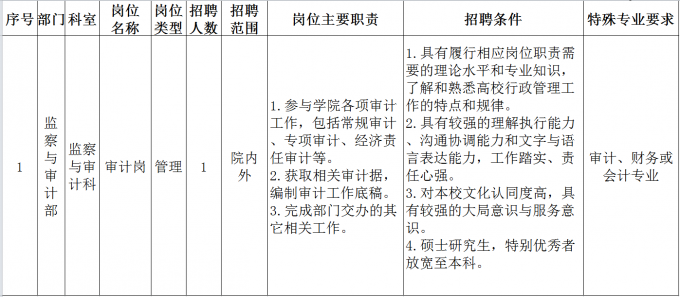 二、招聘程序（一）受理报名时间：招到即止（二）资格审查：根据应聘者的学历、业务能力及综合素质，结合招聘基本条件和岗位要求确定面试人员，通知面试。（三）面试方式：笔试与面试相结合。（四）组织考察：对入选者进行组织考察。（五）确定拟录用人员。（六）聘用：由学院人力资源部负责办理聘用手续。三、相关待遇（一）经正式聘用后，薪酬按年薪制标准执行，学院按照国家相关规定为教职员提供社会保险、住房公积金等福利待遇。（二）学院提供校内公寓租住，公寓配有家具、电视、空调、洗衣机、电热水器等。四、报名方式1.中山大学南方学院公开招聘行政教辅人员自荐表.doc（请点击下载填写）2.身份证的扫描件3.已获得各级学历、学位证书的扫描件4.已获得职称证书、职（执）业资格证书的扫描件（如无，则不提供）5.已获得岗前培训证书、教师资格证的扫描件（如无，则不提供）6.成绩单的扫描件（应届毕业生需提供）7.曾任职务聘任书或离职证明扫描件（如无，则不提供）8.荣誉证书等其他反映业务水平和能力的证明扫描件以上资料请以压缩包的方式发送到nfsysujob@126.com邮件主题及附件压缩包请命名为：姓名（应聘系部-科室-岗位-学历-毕业高校-专业）,材料请依照序号作相应命名。通信地址：广州市从化区中山大学南方学院人力资源部（510970）联系人：彭老师，020-61787287                                                                                      中山大学南方学院2019年5月16日